Инструкция по установке и настройке электрокарниза Dooya M2Характеристики продукта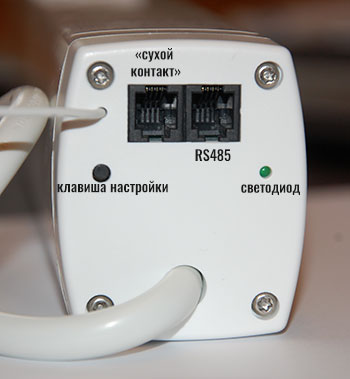 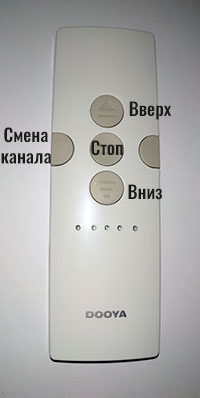 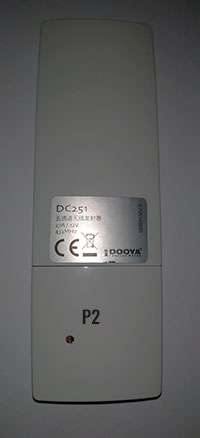 Схема подключения для управления по радиоканалу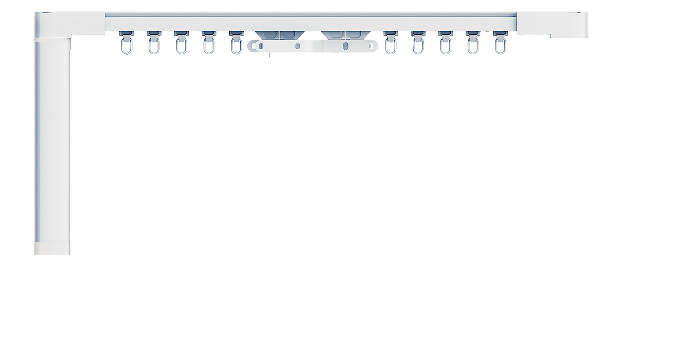 	+ . . . . +L  NPE220 В / 50 Гц.  (L – фаза, коричневый, N – ноль, синий, PE – заземление, желто-зеленый) 
Кабель сечением от 0,75 мм.Подключение передатчиков к двигателю (при первом использовании)Подключение новых пультов к моторуВключить питаниеНажать и держать кнопку настройки привода около 3-х секундЗеленый светодиод моргнет 1 раз.На пульте управления нажать клавишу программирования (P2) два раза с промежутком около 1 секунды. (На каждое нажатие клавиши P2 на моторе моргнет зеленый светодиод).Светодиод моргнет несколько раз. Передатчик добавлен в память привода.Смена направления вращения мотораВключить питание мотора.На моторе нажать и удерживать кнопку настройки мотора в течении 5-6 секунд. Светодиод за это время должен моргнуть 2 раза.На пульте управления нажать клавишу вниз 1 раз.Направление вращения мотора изменено. Если вы хотите снова изменить направление вращения двигателя, то необходимо повторить действие с пункта 2. Сброс всех настроек электромотора к заводскимНажать и удерживать кнопку настройки на двигателе в течении 10 сек.Зеленый светодиод на двигателе моргнет 5 раз. Настройки сброшены к заводским.Функция «легкое прикосновение»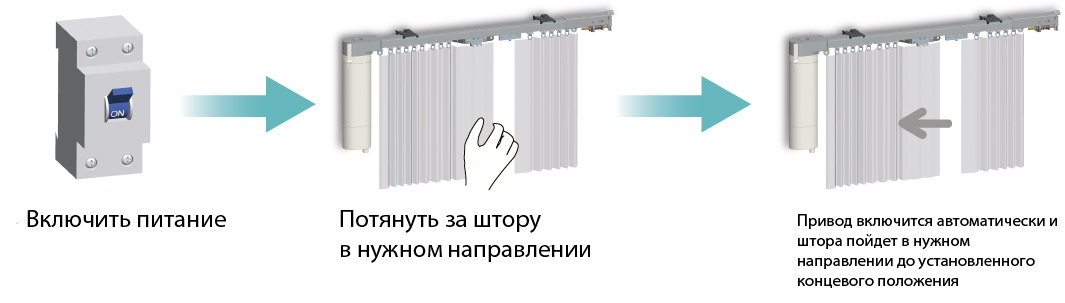 Функцию «легкое прикосновение» можно отключить. По умолчанию функция включена.   Отключение функции «легкое прикосновение»:Включить питание мотора.На моторе нажать и удерживать кнопку настройки мотора в течении 5-6 секунд. Светодиод за это время должен моргнуть 2 раза.На пульте управления нажать клавишу стоп 1 раз.Функция «легкое прикосновение» отключена. Установка концевых положенийПри первом запуске мотора он автоматически устанавливает концевые положения по упору. Если же вам необходимо установить собственные концевые положения, следуйте инструкции:Включить питание мотора.С помощью пульта установите нужное положение открытия штор кнопками вверх и стоп.Нажмите клавишу P2 на пульте управления 1 раз.На пульте нажмите кнопку вверх 2 раза с интервалом 1 секунды между нажатиями. Зеленый светодиод должен моргнуть 2 раза.Зеленый светодиод моргнет несколько раз и концевое положение открытия штор настроено.С помощью пульта установите нужное положение закрытия штор кнопками вниз и стоп.Нажмите клавишу P2 на пульте управления 1 раз.На пульте нажмите кнопку вниз 2 раза с интервалом 2 секунды между нажатиями. Зеленый светодиод должен моргнуть 2 раза.Зеленый светодиод моргнет несколько раз и концевое положение закрытия штор настроено.Сброс автоматически настроенных концевых положенийИногда возникают ситуации, когда нужно сбросить автоматически настроенные концевые положения. Например вы поменяли профиль электрокарниза на более длинный и мотор не может установить новые концевые положения по упору автоматически. Сброс концевых положений производится следующим образом:Включить питание мотора.Нажмите клавишу P2 на пульте управления 1 раз.На пульте нажмите кнопку стоп 2 раза с интервалом 1 секунды между нажатиями. Зеленый светодиод должен моргнуть 2 раза.Зеленый светодиод моргнет несколько раз и концевые положения будут сброшены.Функция «любимое положение»Электрокарниз Dooya DT M2 имеет функцию установки промежуточного положения для штор. Для активации требуется нажать и удерживать кнопку стоп на пульте управления 2 секунды.Настройка промежуточного (любимого) положения:Включить питание мотора.С помощью пульта установите нужное положение открытия штор кнопками вверх, вниз и стоп.Нажмите клавишу P2 на пульте управления 1 раз.На пульте нажмите кнопку стоп 2 раза с интервалом 1 секунды между нажатиями. Зеленый светодиод должен моргнуть 1 раз.Зеленый светодиод моргнет несколько раз и промежуточное положение штор настроено.Удаление промежуточного положения производится в той же последовательности, что и его настройка (пункты 3 - 5)Обратите внимание: промежуточное положение возможно установить только после автоматической настройки концевых положений.Возможные проблемы и их решениеПодключение к Wi-FiДля начала настройки необходимо убедиться, что ваш смартфон подключен к сети Wi-Fi 2,4 ГГц. (Не 5G)Скачать на смартфон приложение Mi HomeЗарегистрировать аккаунт Включить питание двигателя. Красный светодиод на двигателе должен быстро моргать.В правом верхнем углу экрана приложения Mi Home нажать на «+», затем «добавить устройство»Приложение автоматически найдет все моторы, на которых красный светодиод быстро моргает.Ввести пароль сети Wi-Fi.  Приложение выполнит подключение к устройству. Задать название комнаты и самого двигателя (например Гостиная 1) и еще несколько шагов.Предложение запросит вид раздвижение штор (Select curtain mode). Выберите ваш вариант и нажмите на стрелку в левом верхнем углу.Настройка завершена. МодельБезопасный весМощностьСкоростьМакс. время работыМакс. количество цикловВесDooya M2до 50 кг.24 Ватт.20 см./сек.6 мин.Без ограничений1.1 кг.Функции и особенности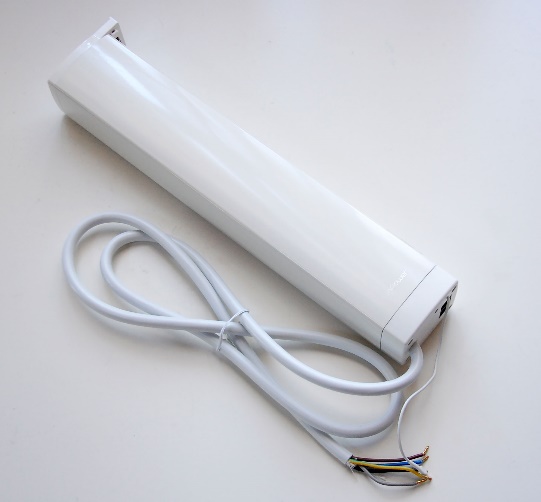 Автоматическая установка концевых положений (при первом запуске двигателя он автоматически определяет закрытое и открытое положение штор).Плавный пуск и остановка двигателя.Встроенный в корпус двигателя радиоприемник.Функция остановки электродвигателя при возникновении препятствий работы карнизной системы.Функция «Легкое прикосновение». Возможность вручную включить карниз, потянув полотно шторы в нужную сторону.Возможность открытия и закрытия штор при отсутствии электропитания.Практически бесшумная работа электродвигателя. Уровень шума менее 35 Дб.Простая интеграция в системы «Умный дом». Встроенный разъем RJ-9 (4p4c) «Сухой контакт» для подключения к различным системам управления. Управление по Wi-Fi через приложение Mi Home Возможность управления с фазных выключателей и радиопультов, а также по сухим контактам одновременно.ПроблемаРешениеМотор не запускаетсяПроверьте питание двигателяМотор на запускается с пульта управления хотя с помощью «легкого прикосновения» мотор запускаетсяПроверьте и замените батарею в пультеВозможно сбились настройки пульта в памяти мотора. См. пункт 2 инструкции.Шторы открываются не в ту сторону, которую вы хотитеСмените направление вращения мотора (см. пункт 3 инструкции)Шторы не доходят до концевых положений или вовсе не закрываются / открываютсяСбросьте автоматически настроенные концевые положения (см. пункт 7)